РЕШЕНИЕВ соответствии с Положением о наградах и почётных званиях Петропавловск-Камчатского городского округа от 24.07.2008 № 51-нд, Городская Дума Петропавловск-Камчатского городского округаРЕШИЛА:за образцовое исполнение воинского долга, усердие в службе, личный вклад в повышение боевой готовности части и в связи с Днём Военно-Морского флота  наградить Почётной грамотой Городской Думы Петропавловск-Камчатского городского округа: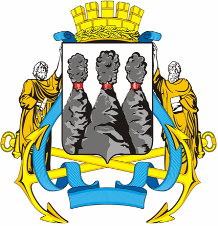 ГОРОДСКАЯ ДУМАПЕТРОПАВЛОВСК-КАМЧАТСКОГО ГОРОДСКОГО ОКРУГА30.06.2010 № 834-р26-я сессияг.Петропавловск-КамчатскийО награждении Почётной грамотой Городской Думы Петропавловск-Камчатского городского округа военнослужащих Войск и Сил на северо-востоке Российской Федерации АляевуЛюбовь Михайловну- стрелка 2330 команды ВОХР войсковой части 10103, служащую ВМФ;- стрелка 2330 команды ВОХР войсковой части 10103, служащую ВМФ;БеляеваВиталия Викторовича- водителя автомобильного отделения комендантского взвода войсковой части 10103, сержанта контрактной службы;- водителя автомобильного отделения комендантского взвода войсковой части 10103, сержанта контрактной службы;РычковаВладимира Евгеньевича- старшину команды связи боевой части радиотехнической и связи войсковой части 62755, старшего мичмана;- старшину команды связи боевой части радиотехнической и связи войсковой части 62755, старшего мичмана;СарватовскогоНиколая Николаевича- начальника аппаратной высокочастотной телефонирования и обслуживания кабельной сети отделения каналообразующих систем войсковой части 78690, старшего сержанта контрактной службы.- начальника аппаратной высокочастотной телефонирования и обслуживания кабельной сети отделения каналообразующих систем войсковой части 78690, старшего сержанта контрактной службы.И.о.председателя Городской ДумыПетропавловск-Камчатскогогородского округаИ.о.председателя Городской ДумыПетропавловск-Камчатскогогородского округаЕ.И.Чистов